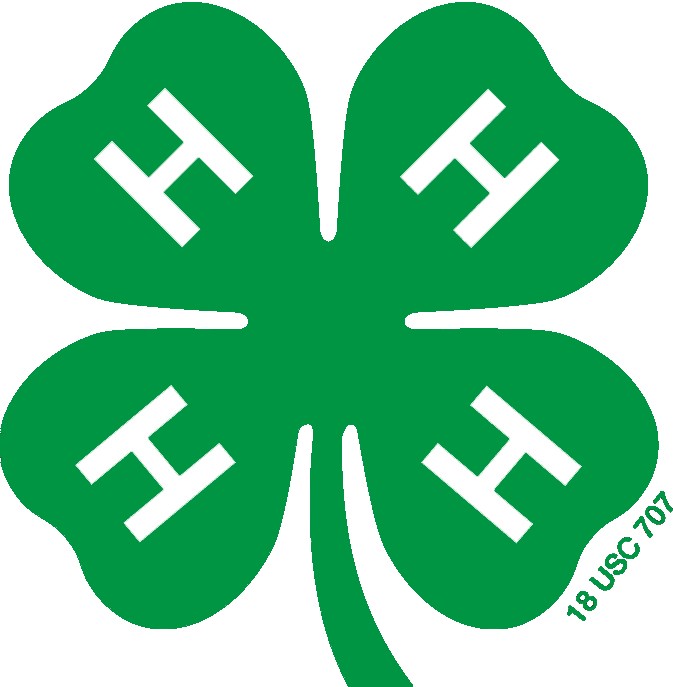          PITT COUNTY 4-H         CLUB RECOGNITION APPLICATION      Directions & Eligibility RequirementsPlease READ ALL directions and eligibility requirements carefully before completing the application.If you have any questions regarding this process, contact the Pitt County Extension 4-H office.Clubs must complete this application each year to be eligible for recognition at the annual 4-H Achievement NightPitt County 4-H will recognize clubs that plan and implement well-rounded, educational programs, provide opportunities for members to work toward personal growth, encourage leadership, and demonstrate community responsibility. This is not a competition, but an chance to recognize all clubs that work toward ‘making the best better’ through 4-H experiences.DO NOT alter this application.Clubs meeting the point requirements will be recognized at the appropriate level. Each club will have its name added to a corresponding plaque that will remain in the county office.The information provided must only reflect experiences that occurred during the 4-H program calendar year, January through December 2021.Applications without the two required signatures are considered incomplete.All applications are due in the Extension office no later than Feb. 25, 2022Each club’s information will be reviewed for accuracy.Thank you for taking time to complete this form and helping 4-H members work toward ‘making the best better.’DUE DATE: February 25th, 2022 APPLICATIONPITT COUNTY 4-H “CLUB OF THE YEAR”Club Name _____________________________________Informational purposes only:  Number of years club has been organized	yrsClub Work & AccomplishmentsClub Involvement – County LevelMember Activities / Events Involvement – County, District, State & National1 point per club – NOT per memberNote: Livestock includes all animals: heifer, goat, sheep, etc.I certify upon my honor that the information given in this report is true and correct to the best of my knowledge.DOCUMENT MUST HAVE ALL SIGNATURES BEFORE SUBMISSION4-H Club Leader Signature	Date	Club President Signature	Date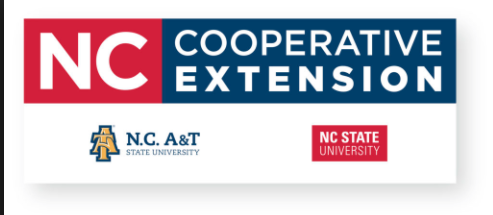 North Carolina State University and North Carolina A&T State University commit themselves to positive action to secure equal opportunity regardless of race, color, creed, national origin, religion, sex, age, veteran status or disability. In addition, the two Universities welcome all persons without regard to sexual orientation.Club of AchievementPoints – 50 to 64Certificate & $15Club of Distinction	Points – 65 to 79Certificate & $20Club of ExcellencePoints – 80 +Certificate & $25Charter/Re-Charter Level Charter/Re-charter = 2 pointsEmerald Seal = 4 pointsptsNumber of meetings held __x 1 =Clubs must meet a minimum of 6 times per year- Max of 10ptsptsNumber of new Members __x1 =Enrollment forms must be turned in to 4-H office. ptsProject Record Books submitted to county ______x 1 = 1 point per book – Max of 20 ptsptsAchievement Plans submitted to county _____x 1 = Some levels of Achievement Plan cannot be completed in 1 year. ptsPortfolio Record submitted to county ____x1 = 1 point per book – Max of 5 pts. ptsCounty Activity Day Presentation ___x 1 = 1 point per member ptsDistrict Activity Day Presentation ____x 1 =1 point per member  ptsState Presentation Competition _____x 1=1 point per member ptsCommunity Service Projects Planned by club, lasting at least 1 hour, included a minimum of 5 youth members and 1 adult3 points per service project – Maximum of 9 pointsInclude a brief summary/statement for each projectList: _______________________ x 3 =         _______________________ x 3 =         _______________________ x 3 = ptsSection A: Club Work Subtotal: County 4-H Council Meeting attendance Club representation- 2 members represent club at 5 meetings per year. 2 points per meeting with 2 members attending ______ x 2 = ptsClub Exhibit booth entered in County Fair  ______ x 5 points ptsTurned in scrapbook for county competition ____ x 2 pointsptsEntered a parade, race/walk, or set up marketing display ____ x 5 points ptsSubmitted an article to a local newspaper _____ x 2 points ptsSection B County Involvement Subtotal: pts1.County Fair – entered an itempts2.State Fair – entered an itempts3.Livestock County Competitionpts4.Livestock District Competitionpts5.Livestock State Competitionpts6.Livestock National Competitionpts7.Shooting Sports Regional Competitionpts8.Shooting Sports State Competitionpts9.Shooting Sports National Competitionpts10.Horse Regional Competitionpts11.Horse State Competitionpts12.Robotics Competitionpts13.County Talent Showpts14.County Fashion Revuepts15.NC 4-H Congresspts16.Electric Congresspts17.District Teen Retreatpts19.District 4-H Science Camppts19.District Council meetingpts20.NC 4-H Citizenship Focuspts21.State ARIE interviewpts22.National 4-H event (excluding above list)pts23.TRY-IT Teampts24.Week-long 4-H Summer Camppts25.4-H presentation to civic, school or community grouppts26.Ambassador Programpts27.Inducted in Honor Clubpts28.Taught 4-H summer day camppts29.Volunteered for 4-H summer day camppts30.County Meet & Greet Political EventptsSection C: Activities / Events Involvement SubtotalA. Club Work Accomplishments SubtotalB. County Involvement SubtotalC. Activities / Events Involvement SubtotalGRAND TOTAL